IL SOTTOSCRITTO …………………………………………………………………………………………………………….NATO A ………………………………………………………………………….         IL    ……../………./…………….RESIDENTE ….………………………………………………………………………………………………………………….DELEGAIL SIG.   …………………………………………………………………………………………………………………………NATO A ………………………………………………………………………………       IL  ..…../………./……………. RESIDENTE  …………………………………………………………………………………………………………………….A RAPPRESENTARLO ALL’ASSEMBLEA ELETTIVA CHE SI SVOLGERA’ PRESSO LA SEDE DELL’INTELLIGHENZIA PROJECT IN CORSO TRE VENEZIE, 20 – PADOVA,  ALLE ORE 20,00 DEL GIORNO 19/04/2024. DATA    ………/………./………………..FIRMA ……………………………………………………………………Si allega copia del documento di identità del delegante.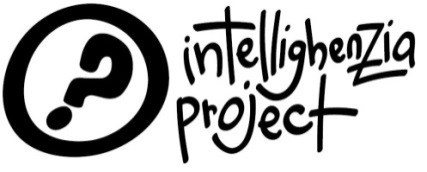 INTELLIGHENZIA PROJECT A.S.D.Corso Tre Venezie, 20 – 35135 PADOVAP.Iva:  04895510289      C.F.:  92165390284 info@intellighenziaproject.it   tel 049 8646094